Maths Lesson 3: Multiplying decimals by 10, 100 and 1000.Independent Activities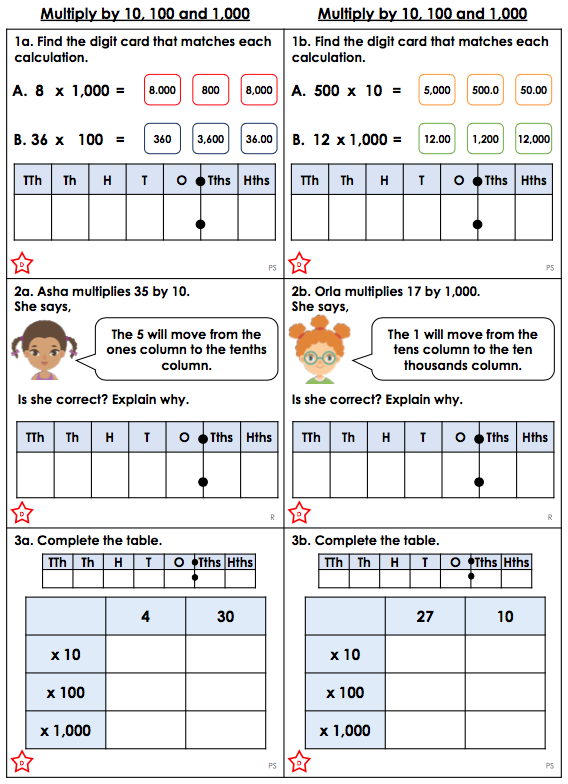 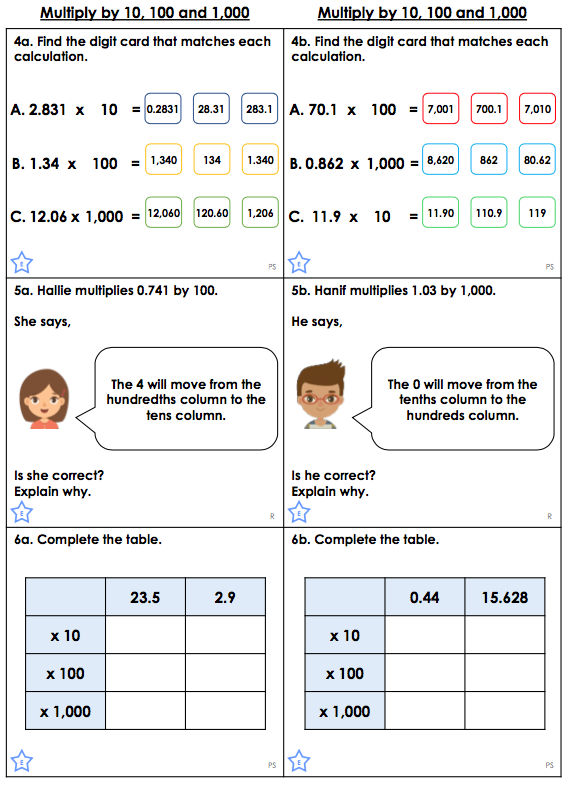 Extension Work: (Triangles and Rectangles)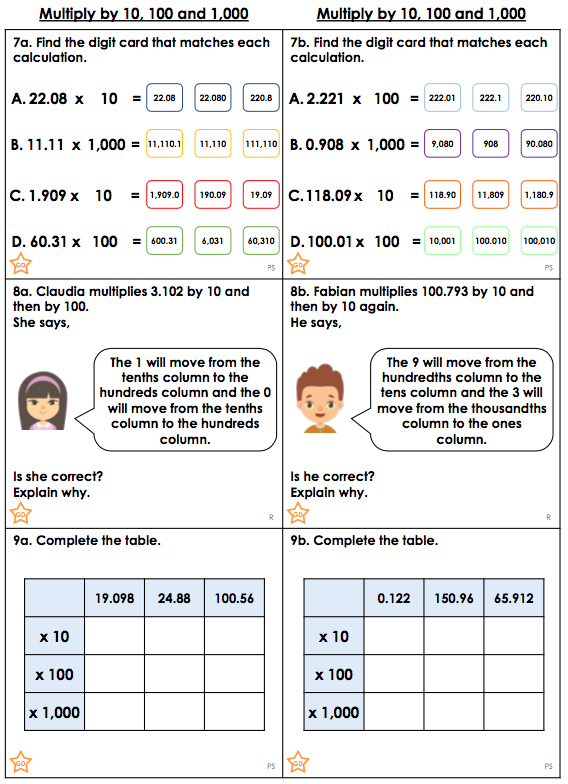 Further Extension Work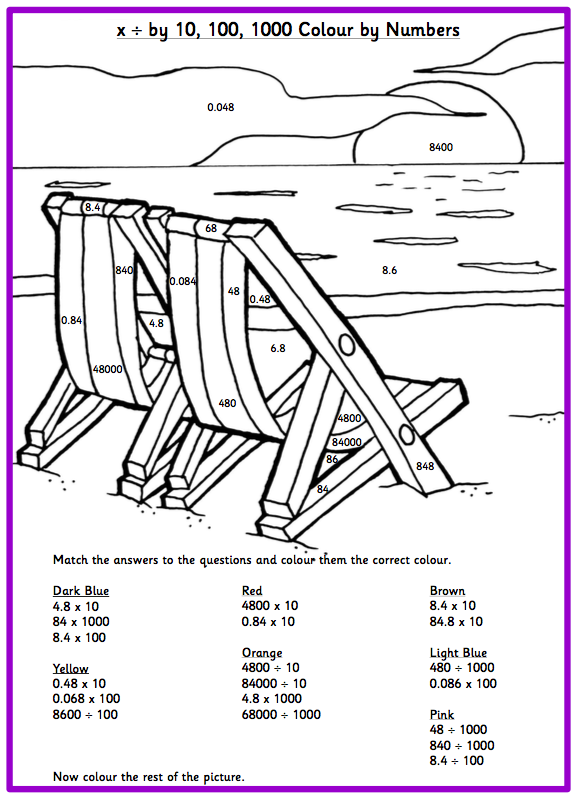 